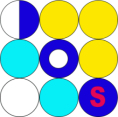 Verslag bijeenkomst programmagroep DOS-Plus	met EMM scholing	Donderdag 2 april 2015Tijdstip: 09.00 tot 12.00 uurLocatie: Hogeschool Zeeland
Aanwezig: 	Adrianne Capel, Annemiek van Rooijen, Leendert Jan Parlevliet, Marjan Glas, Ellemijn van Waveren,  Birgitte de Ruiter, Wim Reynhout, Frans Veijgen, Agnes Hieminga, Jos de Jong, Sonja Nossent, Wim Westerweele, Hilde Kooiker, Gabriëlle Rossing (trainer), Hans de Bruin (trainer), Cora Dourlein (notulist) Afwezig: 	Joop Lijbaart, Carlien Nijdam, Nelly de Bruijne, Marjo Schillings, Jolanda Audenaerd 
                            (allen met kennisgeving), Riaan LousActie- en Besluitenlijst Programmagroep DOS-Plus			1. Welkom Marjan heet iedereen en in het bijzonder ons nieuwe programmagroeplid Adrianne Capel van harte welkom. Zij is werkzaam bij Alpha Scholengroep en lid geworden van de themagroep Ouderbetrokkenheid.
Marjan geeft aan dat zij begrijpt dat de voorbereidingstijd voor de workshops tijdens de werkconferentie kort is. Dit is ontstaan omdat deze workshops pas aan de orde zijn gekomen bij de stuurgroep vergadering van 11 februari en er toen nog wat aanpassingen door de stuurgroep gevraagd werden. Zodoende zijn er een aantal weken extra voorbij zijn gegaan voordat dit definitief op de agenda gezet kon worden.
De aanmeldingen voor de werkconferentie beginnen binnen te druppelen. Wim W. vraagt hoe er actie is ondernomen om het aantal aanmeldingen te verhogen. 
Marjan heeft alle stuurgroepleden nogmaals gemaild met het verzoek de conferentie bij hun personeel aan te bevelen. Hier is verschillend mee omgegaan.
Pim van Kampen van Nobego heeft alle directieleden verplicht naar de conferentie te gaan en van elke school ook minimaal één vertegenwoordiger van de leerkrachten.
Ewald de Keijzer van Obase heeft alle leerkrachten dwingend aangeschreven zich aan te melden. Cees Corstanje van Archipel beveelt de conferentie van harte aan bij alle leerkrachten. Marjan vraagt de groepsleden het aan te geven als zij vinden dat er teveel druk op hen gelegd wordt om dingen te regelen.Op verzoek van Frans en Agnes is de EMM training verplaatst naar het tweede deel van de bijeenkomst.2. Werkconferentie wat leeft er
Frans wil weten wat de faciliteiten zijn, hoeveel zalen er gebruikt kunnen worden. Antwoord: Alle zalen zijn beschikbaar. Op basis van het aantal aanmeldingen per workshop worden de zalen toegewezen aan de themawerkgroepen.
De workshop voor Opbrengstgericht werken zal waarschijnlijk maar drie kwartier duren. Zij willen de buitenkring van scholen benaderen om meer scholen mee te krijgen op hun thema. Deze buitenkring kan ook zijn kennis weer inbrengen in een themawerkgroep. Hierbij wel in de gaten houden dat alleen scholen van binnen de DOS-Plus besturen gefaciliteerd (urenvergoeding) kunnen meedoen.
Tussen de workshops en de maaltijd is er sowieso nog tijd om rond te lopen en thema’s te bekijken en vragen te stellen.
Voorstel om een centraal emailadres te openen waar vragen omtrent DOS-Plus gesteld kunnen worden. Dat adres kan dan bijvoorbeeld via een flyer naar buiten gebracht worden.
Frans geeft ook nog aan dat hij geen zin heeft in het uitvoeren van opdrachten. De programmagroep is goed gestart maar door opdrachten van de stuurgroep en de EMM trainingen komen de geplande onderwerpen voor DOS-Plus een beetje in de knel. Bijvoorbeeld de combinatie DOS/DOS-Plus. Hij maakt zich daar zorgen over.
Marjan geeft aan dat EMM in de bijeenkomsten van de programmagroep is ingepast omdat het moeilijk is om nog extra data te vinden waarop de meesten kunnen. Deze data stonden toch al vast dus is er voor deze dagen gekozen. Volgend jaar zal er een andere planning gemaakt worden.
Agnes uit haar zorgen over de conferentie. Komen er wel genoeg mensen. Van der Valk is een dure locatie. Zij had graag vooraf meegedacht hierover. Zij kon de conferentie bij het personeel ook niet goed verdedigen omdat ze zelf ook haar twijfels had.
Leendert-Jan stelt voor om op de werkconferentie een stand in te richten waar scholen die helemaal nieuw zijn met DOS-Plus zich kunnen melden en informatie kunnen krijgen.
Geeft ook aan dat dit een geweldige kans is voor het Zeeuwse onderwijs om een visie te ontwikkelen voor de komende jaren. De conferentie heeft een aansprekende titel en duidelijke doelstellingen. Bovendien is het een kans om elkaar te ontmoeten, zie het als een soort Zeeuwse Nationale Onderwijs Tentoonstelling. Deze kans mag niet verloren gaan! En het aantal deelnemers is eigenlijk niet eens zo belangrijk. Liever 50 zeer enthousiaste en geïnteresseerde deelnemers dan 150 ongeïnteresseerde.
Ellemijn vindt zo’n conferentie niet de meest geschikte manier om kennis te delen maar nu het eenmaal zover is moeten we ervoor gaan. En een tip voor de stuurgroep: leg je oor te luisteren bij de programmagroep, daar zitten de mensen uit het werkveld.
Birgitte ziet op tegen de workshop. Vindt het moeilijk om ‘leuk te gaan staan doen’.

Op de bijeenkomst op 28 mei willen we de uitkomsten van de werkconferentie met de stuurgroep bespreken en bekijken hoe we van daaruit verder kunnen werken.Wat gaan we doen op de workshops?
Ouderbetrokkenheid knipt de workshop in drieën. Een halfuur voor de grote lijnen en het ontstaan van de themawerkgroep, een halfuur voor de inhoud van PLG’s en een halfuur voor een vooruitblik op de toekomst. Hierbij gebruik maken van de diversiteit van de deelnemers. Ieder halfuur kunnen mensen in- of uitlopen.
Samenwerking algemeen heeft 2 vragen centraal gesteld: wat heb ik nodig en wat kan ik zelf bieden voor de toekomst. Zij willen iedereen een rijk plaatje van zichzelf laten maken. Vanuit ieder plaatje een wolk maken waaraan weer kleinere wolkjes hangen m.b.t. de toekomst. Er worden 4 groepen gemaakt met verschillende rollen en aan het eind moeten er 3 richtinggevende uitspraken voor de toekomst staan.
Begeleiding beginnende leerkracht begint met een introductie van het thema. Daarna twee sprekers. Jozien de Graaf spreekt over ‘Els wil contact’ en Denise Daniëlse spreekt om andere mensen te inspireren. Daarna een intervisie met de deelnemers om ervaringen te delen en zo een visie voor de toekomst te maken. 
Via de LinkedIn pagina van alumni van de Pabo zijn beginnende leerkrachten benaderd om hun ervaringen te delen.
Opbrengstgericht werken gaat eerst terugkijken op het afgelopen jaar, 12 scholen bespreken casussen van hun school. Daarna terugblik op PLG met studenten en 3 stellingen bespreken in 3 groepen. Zo ingrediënten verzamelen en daarmee doelen vaststellen voor het tweede jaar.
Sociale cohesie/pesten geeft eerst uitleg over het thema en EMM. Daarna een rijk plaatje maken aan de hand van het sprookje Assepoester. Er doen twee leden van KIVA mee aan de workshop. Uit de praktijk blijkt dat pestprogramma’s nauwelijks werken. Wat kunnen we hieraan doen? Voor de inspectie wordt monitoring van de pestprotocollen belangrijk.
Hilde wil iedereen van de andere themawerkgroepen uitnodigen voor hun workshop Samenwerking algemeen. Als iedereen een andere workshop volgt dan die van de eigen themawerkgroep kan er kennis gedeeld worden tussen de werkgroepen.

Enkele opmerkingen naar aanleiding van de workshops:
Ellemijn vindt dat er weinig zicht is op de ontwikkelingen binnen de Pabo. Het is niet duidelijk waar je met ideeën voor de toekomst terecht kan.
DOS-Plus staat voor opleiding van leerkrachten van 17 tot 67 en dan niet alleen op de Pabo. Studenten moeten daarin meedoen en ook docenten van de Pabo.
In de nieuwe cao komt de verantwoordelijkheid voor verplichte opleiding bij de leerkracht zelf te liggen. Dan kan DOS-Plus ook interessant worden om certificering te verkrijgen. Ook voor het verplichte lerarenregister wordt DOS-Plus interessant.
Adrianne merkt op dat bij oudere leerkrachten een heel andere onderzoekende en lerende houding is dan bij beginnende leerkrachten. Daar moet ook een omslag in denken plaatsvinden.
Leendert-Jan geeft aan dat we samen een lerende organisatie moeten opzetten. Vooral in PLG’s komt dit tot uiting, hierin worden ook mensen opgeleid.
Studenten gaan momenteel scholen langs om good practice voor ouderbetrokkenheid te monitoren.
3. Verslag 3 maart 2015
Dit komt volgende keer aan de orde


4. Realisatie en voortgang werkplannen
Dit punt komt te vervallen
5. Intervisie
Dit punt is al meegenomen bij punt 2
6. Mededelingen
Marjan heeft Wim Reynhout gevraagd voortaan de vergadering voor te zitten en de tijd in gaten te houden.
Marjan vraagt of het een goed plan is om volgend jaar de bijeenkomsten op een vaste dag te plannen, bij voorkeur de dinsdagmorgen. De meesten vinden dit geen goed idee. Marjan zal daarom op Edmodo een lijst zetten waarop aangegeven kan worden welk dagdeel het beste uitkomt.
Marjan vraagt nogmaals om presentielijsten aan te leggen en deze in te leveren bij haar of Cora.
De combinatie DOS/DOS-Plus komt zeker nog aan de orde. De commissie is ingelicht over de aanpassingen en we hopen op verlenging subsidie per eind december 2015.
Er komen nog richtlijnen voor wat er gedeeld moet worden bij het overzicht van de behaalde doelen van dit jaar voor de stuurgroep.
Marjan deelt alvast het plan om op 1 juli na de bijeenkomst van de programmagroep dit jaar  gezellig af te sluiten met een etentje. Houd de agenda hiervoor vrij!


7.Volgende vergaderdatum: 8. Rondvraag 
Jos: Volgende vergadering het agenda punt ‘Nieuw curriculum’ op basis van de werkconferentie.
Leendert-Jan: Inhoudelijke visie is onze business. Op 28 mei moeten we een voorstel hebben om over te discussiëren met de stuurgroep.
Agnes: Er moet duidelijkheid komen voor Lio’s en schoolbesturen hoe ze meegenomen worden in DOS-Plus. Onderzoeken worden nu al gepland en DOS-Plus is nog steeds een vaag gebeuren bij studenten. Wel is het zo dat op DOS-Plus scholen onderzoek automatisch gekoppeld wordt aan het thema dat op de betreffende school gevoerd wordt.
Frans vraagt hoe de DOS-Plus schoolcoördinator komt te functioneren. De bedoeling is dat er per schoolbestuur een persoon is die het DOS-Plus overzicht houdt en scholen informeert en zo nodig stimuleert.


9. PAUZE


10. EMM en SSM
Gabriëlle legt de bedoeling van deze training uit. We gaan eerst reflecteren op wat waar we nu mee bezig zijn. Er is een stappenplan tot 28 mei. Daarna is er nog maar één bijeenkomst voor de zomervakantie. De rijke plaatjes op basis van de gehouden interviews moeten dan klaar zijn. De validatie vindt in juni plaats. In de laatste workshop worden dan de ervaringen gedeeld en SSM afgesloten.
Hans vertelt nog dat het CvB heeft vastgesteld dat EMM in het nieuwe curriculum moet komen. Dat houdt in dat alle studenten in deze methode opgeleid moeten worden.
Ellemijn vraagt nog hoe het geleerde ingezet kan gaan worden in de praktijk. De bedoeling is dat we allemaal stapsgewijs deze methode overbrengen op onze collega’s.

Birgitte en Marjan hebben voor hun themawerkgroep een interview gehad met een beginnende leerkracht. Dat was een emotioneel gesprek. Na 3 weken hebben zij de begeleidende leerkracht geïnterviewd. Er is nu nog 1 interview te doen met de directeur. Dit komt erg dichtbij omdat dit een bekende is.
Hans en Gabriëlle zouden hierbij een rol kunnen spelen als leider in het gesprek met Birgitte en Marjan als bijzitters. Het is belangrijk om de juiste omstandigheden te creëren om het gesprek te voeren. Een 3e persoon als buitenstaander kan hierbij van waarde zijn.
Adrianne en Ellemijn hebben voor Ouderbetrokkenheid een casus gebruikt van een kind dat na een ongeluk in coma lag. Er was een avond georganiseerd voor de ouders waar weinig belangstelling voor was. De Lio zat hier erg mee. Zij hebben de leerkracht van groep 8 geïnterviewd. Nu willen zij nog de directeur en ouders die wel en die niet geweest zijn interviewen. De leerkracht en de directeur zijn erg terughoudend om hiervoor toestemming te geven. Dat is ook gelijk het probleem als je aan een casus werkt die niet op je eigen school speelt.
Agnes en Frans willen voor Opbrengstgericht werken EMM meenemen in PLG. Zij zijn een casus aan het opzetten, rijke plaatje is gestart. Het is nog wat onwennig omdat ze zelf ook nog een beetje onzeker zijn. Er zijn 4 bijeenkomsten gepland. Verder zijn zij op hun eigen school ook een onderzoek volgens EMM gestart op een eigen bestaande casus.
Annemiek wil voor Pesten studenten inzetten met de EMM methode. Maar die moeten eerst getraind worden voordat ze losgelaten kunnen worden. 
Wim Reynhout (Omgaan met verschillen) heeft op eigen school een plus-klas volgens bestaande criteria. Het onderzoek is nu of er meer kinderen toegelaten moeten worden. Er kunnen op verschillende gebieden verschillende niveaus zijn. Er zijn nu leerlingen in plus-klassen van groepen 5/6 en 7/8. Er worden nu levelboxen geïmplementeerd. Het doel is de plus-klassen overbodig te maken door dagelijks met de verschillen bezig te zijn en niet alleen op de ochtenden dat de kinderen in de plus-klas zitten.

De conclusie moet zijn: de dialoog moet met elkaar gevoerd worden. Mogelijkheden voor veranderingen moeten aan de orde komen, kleine stapjes zetten. We moeten de tijd nemen om problemen op te lossen en niet te snel willen gaan. Reflecteren leidt vaak tot nieuwe inzichten. En het leerproces is belangrijker dan een snelle oplossing van het probleem.

Casussen kunnen anoniem gemaakt worden. Het gaat om het groepsleerproces. 
De geïnterviewden moet duidelijk gemaakt worden waar het allemaal om draait.
Ellemijn wil graag weten of alles openbaar gemaakt wordt. Dit wordt alleen gedaan met casuïstiek die algemeen gebruikt kan worden. Speciale gevallen worden anoniem in een andere database opgenomen met aparte passwords.

Wat is nog nodig?
Een simpele uitleg van EMM, waar gaat het om, wat wil je ermee.
Garanties van anonimiteit.
Inhoudelijke basis van meerwaarde voor de scholen. Willen zij anders wel meewerken aan jouw scholing waarbij zij zich kwetsbaar moeten opstellen.
Uitgaan van de vragen van scholen die een probleem opgelost willen hebben. Samen denken en samen doen is de meerwaarde van deze methode.
Hans geeft aan dat protocollen voor deze methode beschikbaar zijn.

We streven ernaar om op 1 juli allemaal zover te zijn dat de interviews gehouden zijn.De vergadering wordt om 12 uur gesloten.Nr DatumActieDoor wiePlanningGereed127-10-14Eigen tijdbesteding als  thematrekker bijhouden en tussenstand opmakenThematrekkers en Pabodocenten10-07-2015727-10-14Op papier zetten van samenvatting DOS-Plus zodat iedereen dezelfde info heeft en doorgeeftMarjan02-04-20151227-10-14Documenten op Edmodo ook in de folder plaatsenAllenDoorlopend1526-11-14Resultaten aanleveren voor stuurgroep en presenterenThematrekker01-07-20152103-03-15Mailadressen checken ivm niet ontvangen vooraankondiging werkconferentieMarjan/Cora20-03-201502-04-20152203-03-15Opzet conferentie op Edmodo zettenSonja10-03-201504-03-20152302-04-15Emailadres DOS-Plus aanmakenCora10-04-201502-04-20152402-04-15Lijst op Edmodo voor opgeven vergaderdag volgend jaarMarjan10-04-20152502-04-15Inleveren presentielijstenThematrekkersdoorlopend2602-04-15Opstellen richtlijnen presentatie behaalde resultatenMarjan28-05-2015Donderdag28 mei 201509.00 tot 12.00 uurBestuurskantoor Archipel